2020年度专职辅导员、心理健康教育专职人员拟聘人员名单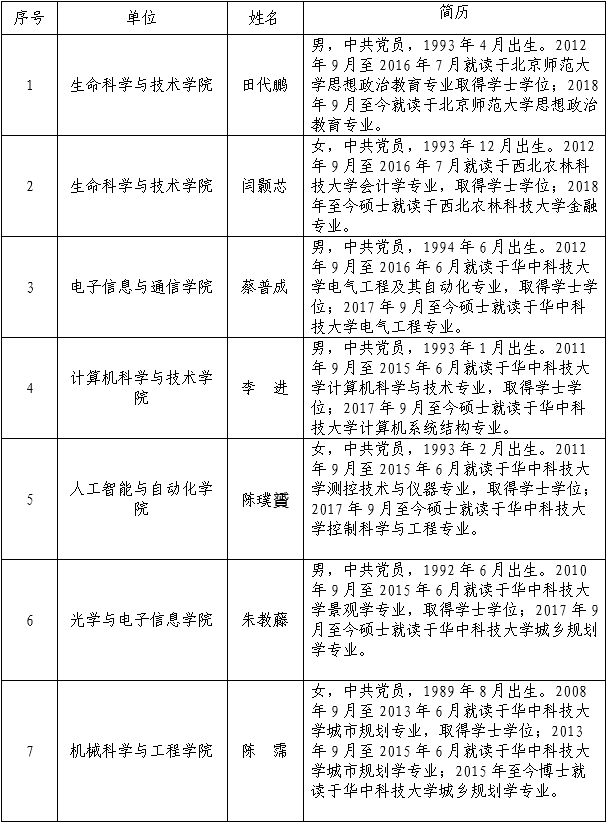 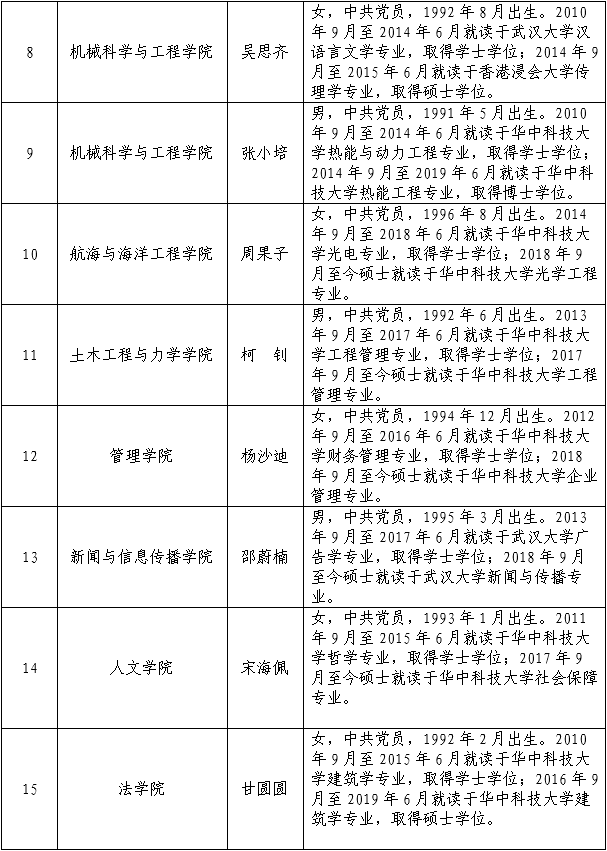 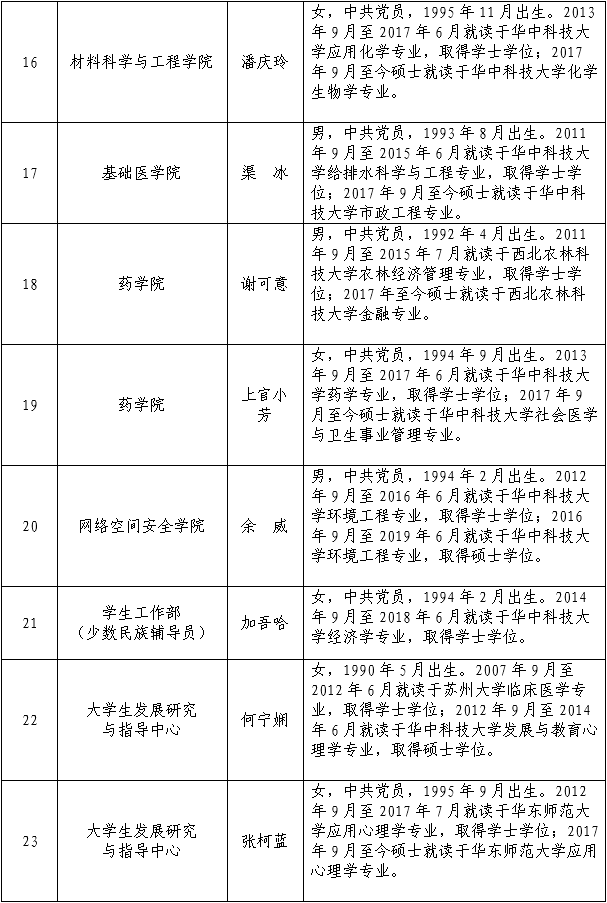 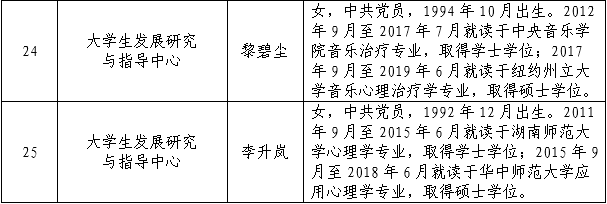 